兒福聯盟總會地址：台北市大同區長安西路43號4樓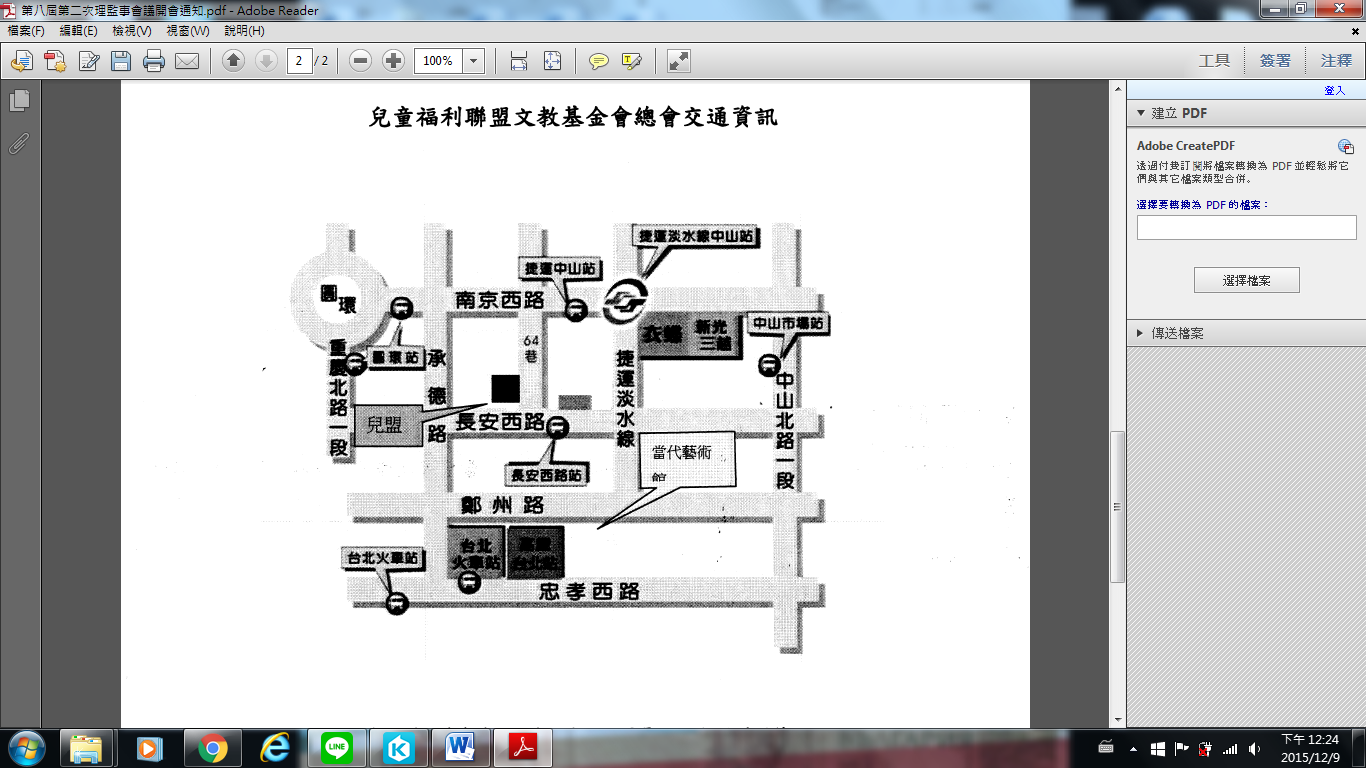 (當代藝術館旁，請由大樓側面搭電梯上樓)捷運：從「捷運中山站」下車，走1號出口(新光三越)後左轉，至南京西路64巷後再左轉步行約5-7分鐘即可抵達。公車：12、39、46、52、266(正)、282、288、292、306、622、636、638，在「中山捷運站」站牌下車，至南京西路64巷後，往當代藝術館方向，步行約5-7分鐘即可抵達。